REQUERIMENTO - 15TRANCAMENTO DE MATRÍCULAPROCESSO/PROTOCOLO:_______________________.    RECEBIDO POR:____________.  DATA:___/___/_____.ou________________________________- BA, ____ de __________________________de ___________.Assinatura do (a) Requerente: ________________________________________________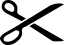 Tipo de Solicitação: Trancamento de matrículaNome do requerenteNome do requerenteNome do requerenteNome do requerenteNome do requerenteNome do requerenteMatrícula nº   |    |    |    |    |    |    |    |    |Endereço (Avenida, Rua, Praça, etc.):Endereço (Avenida, Rua, Praça, etc.):Endereço (Avenida, Rua, Praça, etc.):Nº:Nº:Bairro:Bairro:Cidade:Telefone:e-mail: (Obrigatório para notificações)e-mail: (Obrigatório para notificações)Curso atual na UESB:Curso atual na UESB:Curso atual na UESB:1. TRANCAMENTO TOTALVem requerer trancamento total da sua matrícula (□ fora do prazo) no ____ período letivo de _________, diante da seguinte justificativa:2. TRANCAMENTO PARCIALVem requerer trancamento parcial da sua matrícula (□ fora do prazo) no ____ período letivo de ________, na(s) disciplina(s) abaixo relacionadas diante da seguinte justificativa: N°Disciplina(s) Solicitada(s) para Trancamento Parcial:CódigoTurmaProfessor(a)Nome do requerenteNome do requerenteDepartamento:Departamento:Matrícula nº   |    |    |    |    |    |    |    |    |Assinatura do funcionárioData: _____/______/_____Data: _____/______/_____Protocolo:Protocolo: